e-Tender Notice	The West Bengal State Seed Corporation Ltd. (A Govt. of West Bengal Company), 6, Ganesh Chandra Avenue, Kol-13, invites- e-Tender from the bonafide Indigenous Manufacturers / Suppliers  for Rate Contract / Empanelment for supply of Lime (CaCO3). The e-Tender Reference No. WBSSCL/MD/KOL/NIT – 01/2019-20 dated 18.04.2019             Bid submission closing date 13.05.19, upto 2.00 P.M.  The details are available in website : http://wbtenders.gov.in  &www.wbsscl.com                                                                                                 	Sd/-         Managing Director Memo no.  99 / 1 (10) / WBSSCL                                                          Date:   18.04.19Copy forwarded for kind information and necessary action to :-The Secretary, Department of Agriculture, Nabanna, 325, Sarat Chatterjee Road, Mandirtala, Shibpur, Howrah - 711102.The Secretary, Government of West Bengal, Writers’ Building, Kol-1 West Bengal. The Director of Agriculture & Ex-officio Secretary, West Bengal, Jessop Building, Kol-01 for attention to the Joint D.A. (PRP&I), W.B. with request to upload in Matirkatha website of the Department. The Finance & Accounts Officer, WBSSC LTD., Kolkata. The Members, Tender Evaluation Committee of this Office (All).The Administrative Officer, WBSSCL, Kolkata for publicity through Notice Board & website of this office and arrange for publication of above notice in three leading news papers (Bengali, Hindi & English) in display column within 20.04.19 	Sd/- Managing Director					      West Bengal State Seed Corporation Ltd.Website: – www.wbsscl.com                                                                                       E-Mail: – wbsscl@gmail.com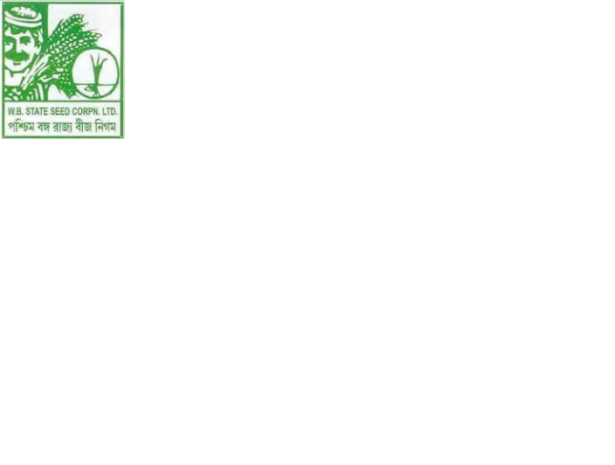        West Bengal state seed corporation limited                       (A Govt. of West Bengal Company)             Registered Head office: 6, Ganesh Chandra Avenue, Kol-13        West Bengal state seed corporation limited                       (A Govt. of West Bengal Company)             Registered Head office: 6, Ganesh Chandra Avenue, Kol-13 Memo No.   99 / WBSSCLMemo No.   99 / WBSSCL                     Date:    18/04/2019